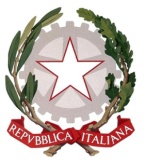       ISTITUTO COMPRENSIVO STATALE Scuola Infanzia – Scuola Primaria – Scuola Secondaria di 1° Grado “Padre Giuseppe Puglisi” ad indirizzo musicaleVIA G. FORTUNATO, 10 – 87021   BELVEDERE MARITTIMO   (CS)  tel. e fax  0985/82923  C. M. - CSIC8AS00C – C. F. 82001590783 - Codice Univoco Ufficio UFUPTB-  E-MAIL: csic8as00c@istruzione.it PEC: csic8as00c@pec.istruzione.itSito web: www.icbelvedere.gov.it Prot. n. 7253 - Sicurezza		                Belvedere Marittimo, lì 11/11/2016     Al Personale Docente in servizio presso           IC Belvedere M.mo    Al Personale ATA in servizio presso         IC Belvedere M.mo                                                                      e,p.c.     Al DSGA  Sig.ra Cauteruccio Teresa    Al RLS Prof.ssa De Luca Anna Maria    Al RSPP Ing. Quintieri Luigi     Al Medico competente Dott. Belvedere Francesco    sicurlavoropaola@libero.it    All’Albo/Al Sito webOggetto: CORSO DI FORMAZIONE SULLA SICUREZZA (ai sensi di dell’art. 37 del D.Lgs n. 81/2008 e smi– Programma e Calendario incontro). In relazione agli obblighi del datore di lavoro di cui all’art. 18, comma 1, lettera l e dei lavoratori, di cui all’art. 20, lettera h, previsti dal Decreto Legislativo 81/2008 e smi, si comunica al personale in indirizzo che, salvo diverse determinazioni che saranno debitamente notificate causa sopraggiunti imprevisti, venerdì 18 novembre 2016, alle ore 16.30, presso la sede scolastica della Scuola Secondaria di primo grado sita in via Giustino Fortunato n. 10, si terrà il Corso di formazione sulla sicurezza, realizzato ai sensi dell’art. 37 del D.Lgs n. 81/2008 e smi.Il suddetto Corso, promosso dalla scrivente e dal RSPP ing. Luigi Quintieri, è stato organizzato in collaborazione con il Medico competente nella persona del dott. Francesco Belvedere  per tutto il personale Docente e ATA in servizio presso l’Istituto Comprensivo di Belvedere M.mo.  CALENDARIO CORSO  La docenza del Corso sarà affidata al Medico competente nella persona del dott. Francesco Belvedere.  Di seguito si riporta IL PROGRAMMA:Manovre di disostruzione delle vie aeree;Stress lavoro correlato;Somministrazione di medicinali;Alcool e sostanze psicotrope;Situazioni di emergenze sanitarie in ambito scolastico.Si rammenta che, per il personale scolastico, la partecipazione è obbligatoria ai sensi della normativa vigente in tema di sicurezza sui luoghi di lavoro. Si fa presente, infine, che il personale riceverà l’attestato globale di formazione con validità quinquennale.                                                                                                                            Il Dirigente scolastico									         Ersilia Siciliano        Firma autografa sostituita a mezzo stampa          ai sensi dell’art. 3, comma 2 D.lgs. 39/93 UNICO INCONTRO VENERDI’  18 NOVEMBRE 2016ore 16.30